Circular n.º 358/2017 - NPEOsasco, 18 de agosto de 2017.Prezados (as) Gestores (as),Assunto: Orientação Técnica- Replanejamento 	A Dirigente Regional de Ensino de Osasco, no uso de suas atribuições legais, convoca 1 (um) Professor Coordenador, para a Orientação Técnica “Replanejamento: Corrigindo Rumos”, que será realizada na Diretoria de Ensino Região Osasco – Auditório 1, conforme cronograma abaixo:                                                Atenciosamente,Irene Machado PantelidakisRG. 17.594.614Dirigente Regional de EnsinoResponsável: PCNP Neuza Schonherr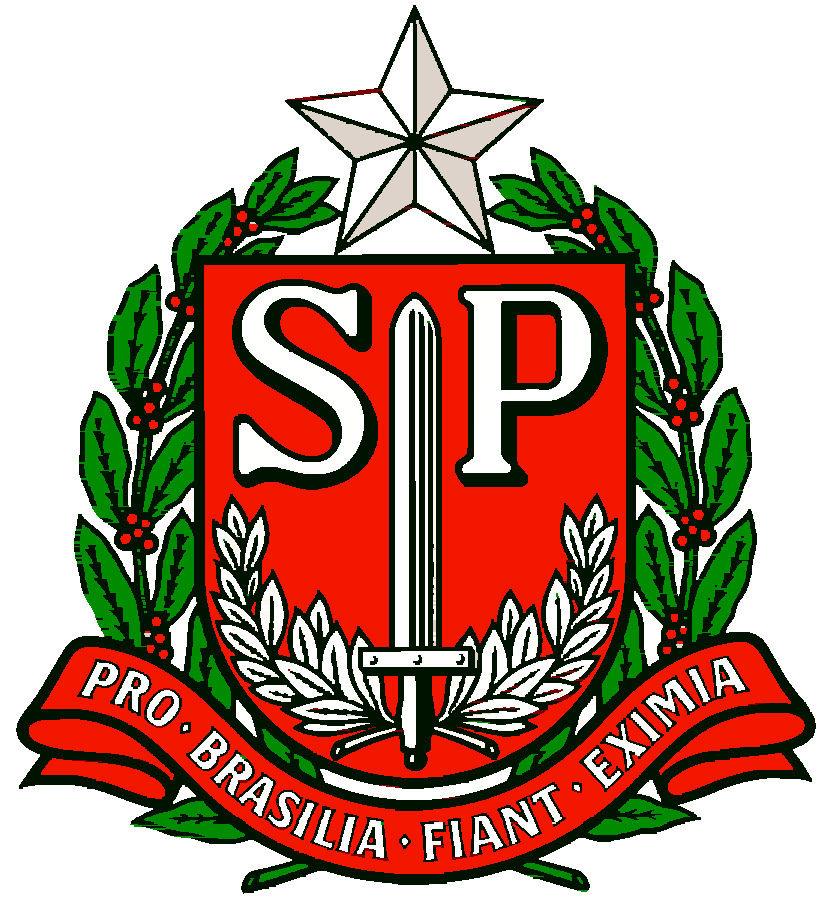 GOVERNO DO ESTADO DE SÃO PAULOSECRETARIA DE ESTADO DA EDUCAÇÃODIRETORIA DE ENSINO DA REGIÃO OSASCONÚCLEO PEDAGÓGICODatasHorárioPúblico Alvo 25/08/2017Das 8h às 12hCaixinhas de 01 a 2625/08/2017Das 13h às 17hCaixinhas de 27 a 52